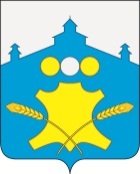 Земское собраниеБольшемурашкинского муниципального района Нижегородской области Р Е Ш Е Н И Е           19.10.2017 г.                                                                                        № 56О согласовании дополнительного норматива отчислений от налога на доходы физических лицВ соответствии со статьей  138 Бюджетного кодекса Российской Федерации, в целях определения бюджетной обеспеченности района на 2018, 2019 и 2020 годы  на основании письма Министерства финансов Нижегородской области от 10.10.2017 года № 306-14-1-7805/17 «О межбюджетных отношениях на 2018 год  и на плановый период 2019 и 2020 годов», Земское собрание р е ш и л о:1.Согласовать дополнительный норматив отчислений от налога на доходы физических лиц взамен дотации из областного  бюджета на 2018, 2019 и 2020 годы, в размере 82,0 %.Глава местного самоуправления,председатель Земского собрания                                             С.И.Бобровских        